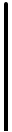       O B J E D N Á V K A 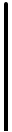 Číslo objednávky: Strana: 2022-V10-078 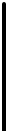 1 z 1 IČO koneč. odběratele:	4205289 DIČ koneč. odběratele: Adresa: MMN, a.s. Metyšova 465 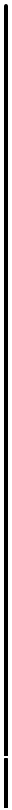 IČO dodavatel: DIČ dodavatele: 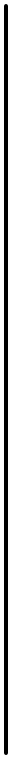 63493179 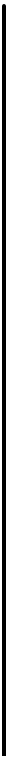 CZ63493179 Jilemnice Česká republika je zapsána v OR u KS v Hradci Králové, spisová značka B 3506   Kč WWW stránky:	www.nemjil.cz E-mail:	fakturace@nemjil.cz Adresa: DAHLHAUSEN CZ s.r.o. Knínická 1577/8 664 34	Kuřim Česká republika Banka: SWIFT: Komerční banka a.s. Praha KOMBCZPPXXX Evidenční číslo: Zástupce dodavatele: Telefon: Bankovní spojení:	115-3453310267/0100 Specif. symbol: Způsob dopravy: E-mail dodavatele: Datum objednávky: 11.05.2022 Místo určení: COP: 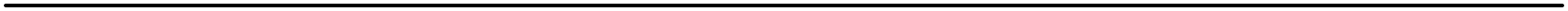 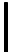 sklad SZM Jilemnice Datum odeslání:	11.05.2022 Způsob úhrady:	Převodní příkaz 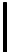 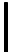 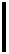 Pol.	Materiál	Název materiálu	Množství	MJ 1	97.816.92.135	bal	Drén kapilární CH 6	2,         bal 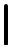 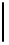 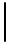 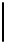 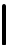 2	PV131015F1	ks	DynaMesh Endolap 3D 10x15cm	8,         ks 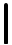 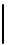 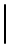 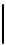 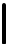 3	SK0005-EU	bal	4DryField PH,chir.jednotka po 5g (3ks/bal)	2,         bal 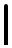 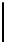 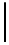 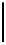 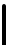 4	07.068.30.300	ks	Spojovací hadice CH30 3m trych-trych. (50ks/kart)	30,         ks 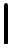 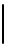 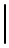 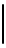 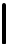 5	25045182	ks	Unometr 500, hodin.diuréza 150cm (14ks/bal)	42,         ks 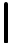 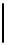 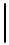 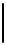 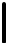 6	pár	75.985.00.000 Nemocnoční obuv pro pacienty Poznámka :	Objednávka celkem Kč 52.774,60 bez DPH 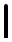 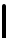 Objednávka celkem	0,000 kg 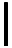 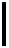 Poznámka:	ČÍSLO OBJEDNÁVKY UVÁDĚJTE NA FAKTUŘE A DODACÍM LISTĚ  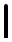 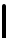 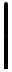 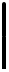 PROSÍME K VÝROBKŮM DODÁVAT ČESKÝ NÁVOD NA POUŽITÍ  A DOBU POUŽITELNOSTI 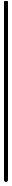 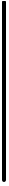 Doklad byl vystaven na ekonomickém informačním systému RIS-2000 (http://www.saul-is.cz) 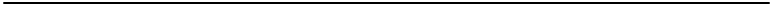 Vystavil: Telefon: E-mail: 